Members are summoned to the Pitcombe Parish Council Meeting to be held at 7.30pm on Tuesday 14th November 2017 at Hadspen Village Hall.Members are reminded that the Council has a general duty to consider the following matters in the exercise of any of its functions: Equal Opportunities (race, gender, sexual orientation, marital status, age and any disability) Crime & Disorder, Health & Safety and Human Rights.Members of the public are invited to attend. The Chairman will allow a period of 10 minutes for questions from the public before the meeting begins. To receive Apologies for Absence.To receive Declarations of any Unregistered Disclosable Interests.To approve the minutes of the Parish Council meeting held on 10th October 2017.To receive reports fromCounty Councillor.District Councillor.PCSO.Matter Arising for report:Highways and Drains – Update.To hear an update on the defibrillator project. (RC)To hear an update on the recent meeting with other town and parish councils and other stakeholders to discuss a solution to the highways problems at Grove Cross and agree next steps. (JK)To receive information from the Clerk relating to the possible purchase of white gates.To review Planning Applications, Road Closures, Foot Path Diversions.	Outcomes of applications considered at previous meetings: 17/02676/COL – Application for a Certificate of Lawfulness for the existing use of Barn Close in breach of Condition 4 of 82508 dated August 1968. (Occupancy Condition), Mrs R Hobhouse, Barn Close, Hadspen, Castle Cary. BA7 7LW – Certificate granted.17/03582/FUL - Erection of a carport to replace existing barn. Formation of access to highway, Mr Mark & Mrs Alison Tilley, Bottom Barn Farm, Hadspen, Castle Cary. BA7 7LW – Granted with conditions.17/03619/FUL - Erection of side and rear extension, erection of front porch canopy and internal and external alterations to include replacement windows and new door opening. Erection of detached garage building and side entrance alterations, Mr & Mrs D Kellaway, Ludwell Rise, Cole Road, Bruton. BA10 0DD – Granted with conditions. 17/03653/FUL - Formation of two new internal vehicle route (private ways) to the Estate, Mr Paul Rawson, Hadspen House, Hadspen, Castle Cary, BA7 7NG – Granted with conditions.17/03971/COU - Change of use of land and formation of parking area, Hadspen Village Hall Committee, Hadspen Village Hall, Hadspen, Castle Cary. BA7 7LX – Granted with conditions.New Planning Applications: 17/04130/S73A - Application to vary planning condition 2 (approved plans) of approval 16/03189/S73 to amend estate access, Mr Paul Rawson, Hadspen House, Hadspen, Castle Cary, BA7 7NG.17/04360/S73A - Application to remove condition 4 of planning permission 82508 (agricultural occupancy condition), Mrs R Hobhouse, Barn Close, Hadspen, Castle Cary. BA7 7LW.Other Planning matters: SSDC – Notification of a review of the Local Plan (2006 – 2028) – to agree members to attend drop-in sessions and consider how to respond to the consultation.Temporary Road Closures: None at time of publishing agenda.Path Diversions - None.Reports from Portfolio holders not covered elsewhere on the agenda.Finance.To review the Budget vs Spend sheet to date.To approve the cash book and bank reconciliation for October 2017.To consider a grant request from Pitcombe PCC for graveyard maintenance and sign a cheque as required.To approve payments of: To consider a request from Nick Weeks, Chair of Area East, for a three-year rolling contribution towards the South Somerset Community Accessible Transport Scheme.To consider the second draft budget for 2018-19 and agree any amendments.To note receipt of a VAT refund relating to the purchase of defibrillators for the sum of £617.20.To note that the Parish Council has received an additional invoice from BOC (defibrillator supplier) in error and that this matter has been resolved by the Clerk.To agree that the Clerk’s December salary cheque can be signed outside of a Parish Council meeting should there be no need to hold a meeting in December. Correspondence/Publications received for report:Somerset County Council – Offer of free grit bags and request to check the Parish Council’s grit bins.South Somerset District Council – To consider an offer of a free Christmas Tree recycling service.Devon and Somerset Fire and Rescue Service – Invitation to comment on a Draft Integrated Risk Management Plan.Any Other Business:Please note this item can only be used for statements of information and requests for items to be included on the agenda at the next meeting.Date of the next Parish Council meeting: 12th December 2017 at 7.30pm 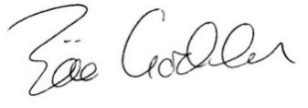 Zöe GoddenParish Clerk9th November 2017Zöe GoddenSalary and expenses September 2017£257.46SALCAffiliation fees 2017/18£103.17